BOKMÅLSamlingsbønnHellige Gud, himmelens og jordens skaper, vi takker deg for mangfoldet på jorden,for menneskene, dyrene,  plantene og for luften vi puster i.Alt er vevd sammen med ubrytelig bånd.Herre, gi oss mot til å verne om det du har skapt,slik at de som kommer etter oss også har en fremtid.Amen.Forbønn 1Gode Gud, vi takker deg for jordens skjønnhet,for skogene, viddene, elvene og havet.Vi ber deg om å holde uroen levende og handlingsviljen sterk i oss, så vi lever våre liv i pakt med det jorden kan tåle. Amen.Forbønn 2Gud, vår livgiver, vi takker deg for at du har skapt jorden og alt som fyller den.Hjelp oss å ta vare på skaperverket, gi oss vilje til å lytte til urfolkenes rop etter beskyttelse av landområdene og rettighetene sine.Gi oss mot til å kjempe mot grådig utnyttelse og ta vare på artsmangfoldet.Amen.NYNORSKSamlingsbønHeilage Gud, himmelens og jordas skapar,vi takkar deg for mangfaldet på jorda,for menneska, dyra,  plantene og for lufta vi pustar i.Alt er vove saman med ubryteleg band.Herre, gje oss mot til å verne om det du har skapt,slik at dei som kjem etter oss òg har ei framtid.Amen.Forbøn 1Gode Gud, vi takkar deg for venleiken til jorda,for skogane, viddane, elvene og havet.Vi ber deg om å halde uroa levande og handlingsviljen sterk i oss, så vi lever liva våre i pakt med det jorda kan tola. Amen.Forbøn 2Gud, vår livgivar, vi takkar deg for at du har skapt jorda og alt som fyllar henne.Hjelp oss å ta vare på skaparverket, gje oss vilje til å lytte til ropet til urfolka etter vern av landområda og rettane sine.Gje oss mot til å kjempe mot grådig utnytting og ta vare på artsmangfoldet.Amen.SØRSAMISKTjåanghkoerohkelasse Aejlies Jupmele, elmien jïh eatnemem sjugniedæjja,mijjieh datnem gijhtebe eatnemen gellievoeten åvteste,almetji, kreeki, sjædtoej jïh elmien åvteste mesnie voejngehtibie. Gaajhke lea tjåanghkan gårreme nænnoes garhtsigujmie.Aehtjie mijjen, vedtede mijjese heartoeh dov sjugniedimmiej bïjre vaarjelidh,guktie dah mah mijjen minngesne båetieh aaj aktem båetijen aejkien utnieh.Aamene.Åvterohkelasse 1Åajvoeh Jupmele, mijjieh datnem gijhtebe eatnemen faavroesvoeten åvteste, skåaki, vaeriej, jeanoej jïh mearoen åvteste.Mijjieh datnem birrebe båasarimmiem jïh syjhtedassem maam akt darjodh jielije jïh nænnoes mijjesne steeredh, guktie mijjieh jielieminie naemhtie guktie eatneme gaarsjele.Aamene. Åvterohkelasse 2Jupmele, dïhte mij  mijjese jieledem vadta, mijjieh datnem gijhtebe ihke datne eatnemem jïh gaajhkem eatnamisnie sjugniedamme.Viehkiehtidie mijjem sjugniedimmiem gorredidh. Vedtede mijjese syjhtedassem goltelidh gosse aalkoealmetjh vaarjedimmien mietie sijjen dajvijste jïh reaktijste tjåarvoeh.Vedtede mijjese heartoeh vuarhkas nuhtemen vööste gæmhpodh jïh gaajhkem dovnem eatnamisnie gorredidh.NORDSAMISKRohkadus  Bassi Ipmil, almmi ja eatnama sivdnideaddji,Mii giitit du girjáivuođa ovddas mii lea eatnama alde,ja olbmuid, elliid, šattuid ja áimmu ovddas maid mii vuoigŋat.Buot lea čadnojuvvon oktii agálaš báttiiguin.Hearrá,  veahkehivččet min duostilit fuola atnit buot das maid don leat sivdnidan,vai sidjiide geat bohtet maŋŋil min, lea boahtte áigi. Amen.Ovdarohkadus 1Buorre Ipmil, mii giitit du eatnama čáppisvuođa ovddas,ja vumiid, duoddariid, jogaid ja meara ovddas.Mii rohkadallat du; nanne min beroštumi ja min dáhtu eallit nu ahte mii eat goarit eatnama. Amen. Ovdarohkadus 2Ipmil, min eallindahkki, mii giitit du eatnama ovddas maid don leat sivdnidan ja buot mii dáppe lea.Veahket min vára váldit buot das mii lea sivdniduvvonJa atte midjiide dáhtu guldalit álgoálbmogiid čuorvumiid ahte sin eatnamiidda ja rivttiide livččii suodjalus.Atte midjiide roahkkatvuođa caggat geahčemeahttun ávkkástallama, ja atte midjiide beroštumi fuola atnit luondduvalljodagas. Amen. LULESAMISKTjoahkke råhkålvisÁjlis Jubmel, dån guhti almev ja ednamav sjivnnjedam leDuvva mij gijttep ållovuoda åvdås mij ednama nanna gávnnugå gávnnuji ulmutja, juhtusa, sjatto ja gå gávnnu ilmme majt mij vuojŋŋap.Gájkka le gådedum tjoahkkáj, tjanádum báttij majt ij maná jallatHærrá, viehkeda mijáv vaj duosstap suoddjit majt dån iesj sjivnnjedam levaj sij aj oadtju allasisá boahtte ájgev, sij gudi mijá maŋen båhtaliAmenÅvdåsråhkålvis 1Buorre Jubmel, gijttep mij duv gå sjivnnjedum ednam nav tjáppak dat levuovdij åvdås mij gijttep, duoddarij, jågåj, ænoj ja mera åvdåsViehkeda vaj ballam bissu viesso, ja sidot juojddá dahkat bissu nanos,vaj viessop vuogij milta majt ednam gierddá ja nahká guoddet.AmenÅvdåsråhkålvis 2Jubmel, gut hekkav vaddám le ja vilá hæggavadde le, mij gijttep duv gå le ednamav sjivnnjedam  ja gájkka mij dav dævddá.Viehkeda mijáv bærrájgåhtset gájkka dav mij duv sjivnnjádus le,  vatte sidodav gullat gå álggoálmmuga tjuorvvusuoddjit sijáj ednamijt ja sijáj riektájt tjátjijda ja duobddágijda.Hærrá, viehkeda mijáv vaj duosstap bårre ávkástallamij vuosstáj doarrotja bærrájgåhtset vaj tjerdaj ållovuohta bissu.AmenSALMEFORSALG (på flere språk):Norsk: Takk, gode Gud, for alle ting. (Norsk salmebok, nr. 290)                                                         Nordsamisk: Mii, buorre Ipmil, giitalit (Sálbmagirji II, nr. 454)Norsk/ sørsamisk: Solen och månen/ Biejjiem jïh askem (Norsk salmebok, nr. 241)   Nordsamisk: Beaivvi ja mánu (Sálbmagirji II, nr. 454)Norsk/ sørsamisk: Skaperens stemme høres en morgen/Jupmelen gïele, voestes biejjien govloe (Norsk salmebok, nr. 295)Norsk/ kvensk: Morgonsola varmar kjærleg/ Aurinkomma ylösnousi (Norske salmebok, nr. 846)Menneske, du som har kunnskap (Norsk salmebok, nr. 726)Vern og beskytt meg (Jordens bønn)  (Norsk salmebok, nr. 725)  På engelsk i Syng håp! Nr. 83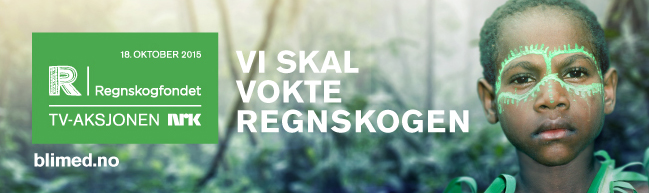 